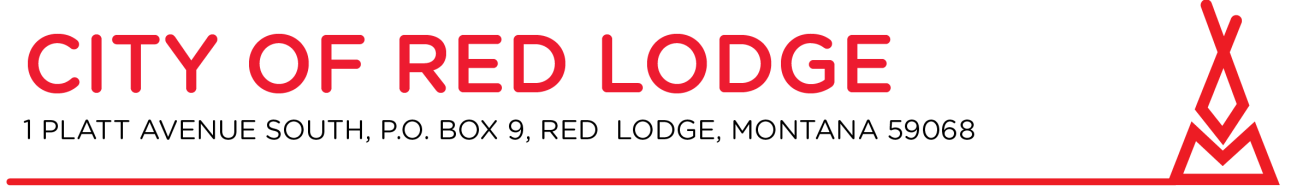 
Wed, May 12, 2021 5:30 PM - 8:30 PM (MDT) 

Please join my meeting from your computer, tablet or smartphone. 
https://global.gotomeeting.com/join/822900605 

You can also dial in using your phone. 
United States: +1 (872) 240-3212                        Access Code: 822-900-605Planning Board and Zoning Commission  City Hall Council Chambers at 5:30 PM May 12, 2021Call to orderRoll callApproval of Minutes: April 14, 2021 & April 28, 2021New Business:a. Public Hearing: Design Review for a residential home in the C-2 Zoning Districta. 2nd Public Hearing: Conditional Use & Design Review for a commercial development in the C-3-N Zoning District – Colt CommunicationsWritten Correspondence	a. Staff Communication	b. Petitions and communications from the audienceOther BusinessIn keeping with the State Constitution, the Planning Board will not now take final action on any matter raised under Other Business. Adjourn